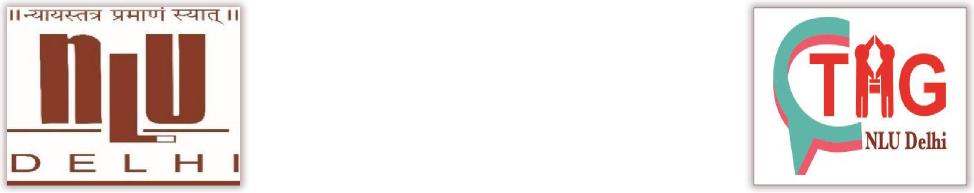 Publication of a Special Book “Future of work, and Labour Policy and the Law” 
No Charge for the Publication The Centre for Transparency and Accountability in Governance (CTAG) at National Law University, Delhi, India has been constituted to ensure the quality of research, training/orientation program, policy on issues linked to transparency and accountability in governance. The CTAG has Organised Five International Conferences on various dimensions of good governance and Corruption, during 2012-16; International & National Seminars on Labour law in emerging India Nov 2017 & 2018; and other events & publications related to transparency and accountability in governance.In continuation with the dissemination of original and innovative endeavours in transparency and accountability in governance, the CTAG has decided to invite quality research articles from all the stakeholders such as teachers, students, Presiding officers of labour courts, labour commissions, EPF Commissioners, Trade Union leaders, Activists, NGOs, civil societies, administrators, advocates, judges, professional from law firms and policymakers, involved in employment law including labour law for the publication of a Special book titled “Future of work, and Labour Policy and the Law” with ISBN number, covering the following sub-themes.>	Challenges of Robotics, Automation, including the surge of Artificial Intelligence>	Challenges on enforcement of Labour Policy & the Law>	The contribution of national and international institutions in determining policies on the future of work in the 21st century>	Ease of doing business and protection of Rights of Workers>	Future of work for Contract Labour - Law and Policies>	Future of work for workers engaged in the informal sector- domestic workers, security services, agricultural, workers, sewage workers, construction workers, etc>	Impact of technological advancement on the nature of works, skills, employment opportunities, theformation of workers association, basic rights of workers, etc.> Industrial Development vis-à-vis protection to workers>	Labour Law Reforms affecting the future of work and workers protection>	Labour market and Role of Social Partners including workers' organizations / association>	Labour policy and the Law influencing the future of work>	Formalization of workforce & Legal Protection including Social Security to Unorganized / Informal workers>	Liberalization, privatization and globalization, and the future of work>	The necessity of technological advancement and employment opportunities for workers in the informal sector>	Skill Development - Law & Policy and future of work and employment opportunities> Technological advancement and employment opportunities for workers in the Unorganised sector indeveloped and developing countries>	Technological advancement-Artificial intelligence, Automation, Robotics, etc and future of work>	Technological changes and unemployment & rehabilitation of workers in formal and informal sectors>	Terms and Conditions of employment -Fixed Term Appointment, Voluntary / Premature Retirement, Employment in SDGs, social security benefits to women workers, etc.>	Universalization of labour laws and protection to the workforce and self-employed persons Any other topic connected to the central theme of the publicationThe research paper should apply research skills and use of appropriate research methodology. The research paper should be thematic, and identification of sub-themes is highly appreciated. It should have proper research questions and should also reflect the findings. The research paper should not be of more than 10000 words.Papers are accepted for publication on the condition that they do not infringe the copyright or any other rights of any third parties and that the work does not contain any obscene, offensive, defamatory, or racially prejudiced material. As a condition of publication, the authors grant NLU, Delhi an irrevocable, transferable, nonexclusive, royalty-free right and license to reproduce, publish and distribute their submission(s) in all print media including electronic services. The purpose of this endeavour is to encourage quality research on contemporary issues on “Future of work, labour policy and the Law” across the globe. Papers received after the stipulated deadline will not be entertained. Papers received shall also be subject to the scrutiny of the Editorial Board.Guidelines for the Submission:Submissions should be in Times New Roman font of size 12 with 1.5 line spacing, justified text and 1-inch margins on all sides of an A4 sheet.Footnotes should be in Times New Roman font of size 10 with 1.0 line spacing. Endnotes are not allowed.Graphics, Charts, Tables, and Diagrams should be numbered consecutively and included in the body of the work. Submission must also be compatible with Microsoft WordDeadline for the submission of Research Articles: 31 January 2019 Email ID: ctag@nludelhi.ac.in, All manuscripts must be accompanied by an abstract of about 150 words stating the theme of the paper precisely along with keywords.Authors shall be required to submit an author profile, post submission of 200 words before their contribution can be considered for publication. One Co-author is allowed.The submission must be the original work of the authors. Any form of plagiarism will lead to disqualification.Research Articles must not have been sent for consideration at any other place for presentation or publication.Footnotes must conform to the Standard Indian Legal Citation (SILC) Rules of citationCopyright of all entries shall exclusively vest with NLU Delhi. The submission would imply that the author has assigned such rights to NLU Delhi.Editor: Prof S C Srivastava, Labour Law Expert, New Delhi & Prof. Jeet Singh Mann, Professor ofEmployment Law, Director, CTAG, NLUD, New Delhi INDIAHeadings should follow the following standard:Headings should follow the following standard:Headings should follow the following standard:>1.LEVEL 1 HEADING:	All Capitals & Bold;>1.1.LEVEL 2 SUB-HEADING	First Letter CAPITAL & BOLD;>1.1.1.Level 3 Sub-Sub-Heading:	First Letter CAPITAL & BOLD & ITALIC;>1.1.1.1.Level 4 Sub-Sub-Sub-Heading: Normal